Tiszavasvári Város ÖnkormányzataKépviselő-testülete113/2023. (IV.27.) Kt. számú határozataTájékoztatás a Dessewffy kastély épületnek vagyonkezelési jogáról történő lemondási szándékról, valamint a telekmegosztás szükségességéről Tiszavasvári Város Önkormányzata Képviselő-testülete a „Tájékoztatás a Dessewffy kastély épületnek vagyonkezelési jogáról történő lemondási szándékról, valamint a telekmegosztás szükségességéről” című előterjesztést megtárgyalta és az alábbi határozatot hozza:1.Felkéri a Nyíregyházi Szakképzési Centrumot, mint a tiszavasvári 2443 hrsz-ú, valóságban a 4440 Tiszavasvári, Petőfi u. 1. szám alatti ingatlan vagyonkezelőjét, hogy 1.1. a balesetveszély megelőzése érdekében gondoskodjon a Dessewffy kastély épületének közvetlen körbekerítéséről,1.2. a határozat 1. mellékletét képező TPH/5627-2/2023. ügyiratszámú nyilatkozatételi felhívásban megfogalmazottak tekintetében válaszlevelét küldje meg az önkormányzat részére1.3. Felkéri a Nyíregyházi Szakképzési Centrumot vizsgálja felül az NSZFH/626/001111-1/2023. ügyiratszámú levelében a Dessewffy kastély épület és annak ingóságai vagyonkezelési jogáról történő lemondási szándékát, tekintettel arra, hogy a vagyonkezelési szerződés értelmében a tiszavasvári 2443 hrsz-ú ingatlan egésze van a Centrum vagyonkezelésében, mely vagyonkezelési szerződés közfeladat ellátása érdekében ingyenesen jött létre és a vagyonkezelői jog alapítása törvényből eredő jog és kötelezettség volt.2. Felkéri a polgármestert, hogy a döntésről tájékoztassa a kancellárt és a főigazgatót.Határidő: azonnal                                                           Felelős: Szőke Zoltán polgármester3. Felhatalmazza a polgármestert, hogy a készítse elő és terjessze a képviselő-testület elé a tiszavasvári 2443 hrsz-ú ingatlan telekalakítási dokumentációját a Dessewffy kastély ingatlanrész leválasztása érdekében.Határidő: esedékességkor                                                Felelős: Szőke Zoltán polgármester                      Szőke Zoltán                                   Dr. Kórik Zsuzsanna                      polgármester                                             jegyző113/2023. Kt. sz. határozat 1. melléklete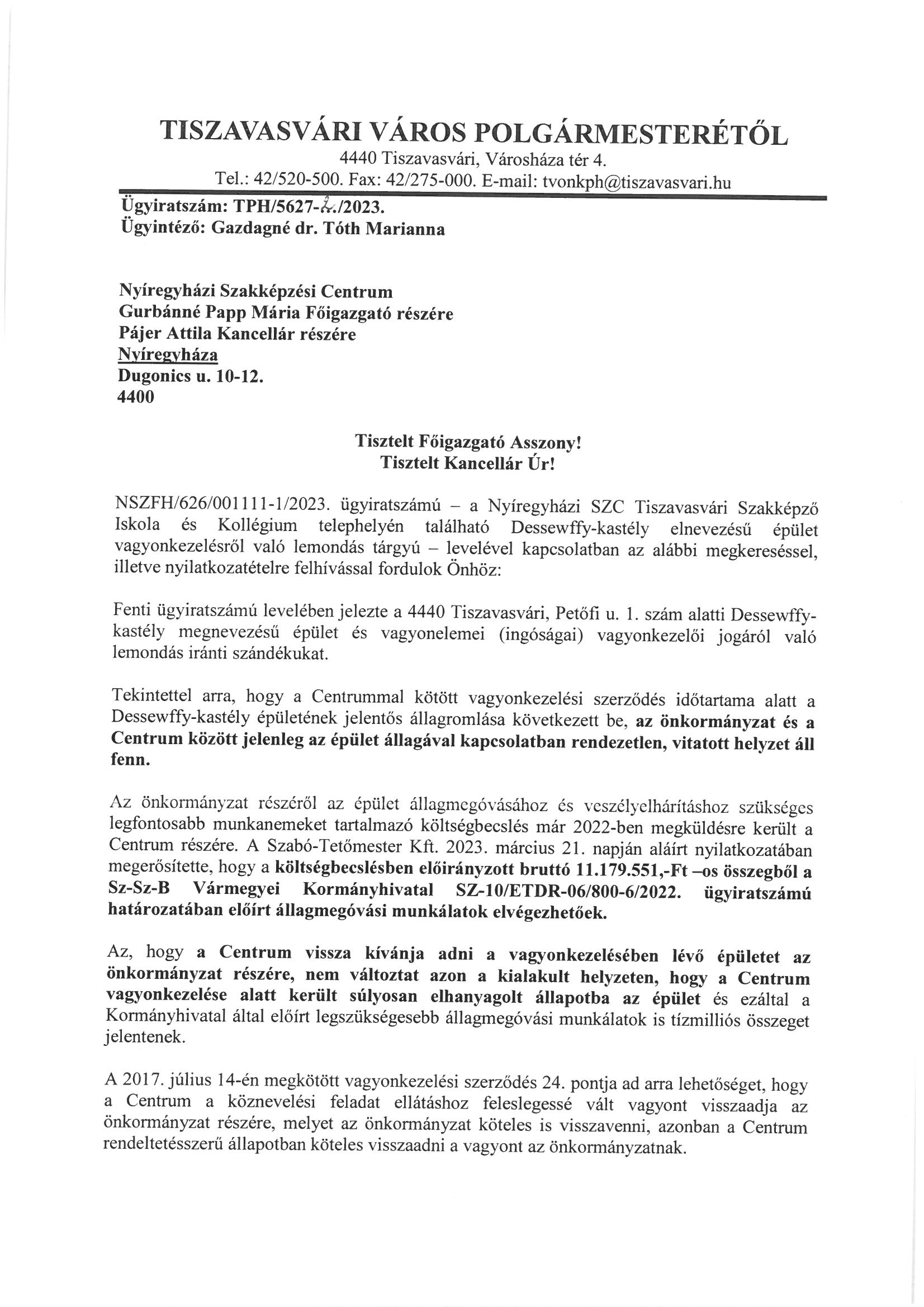 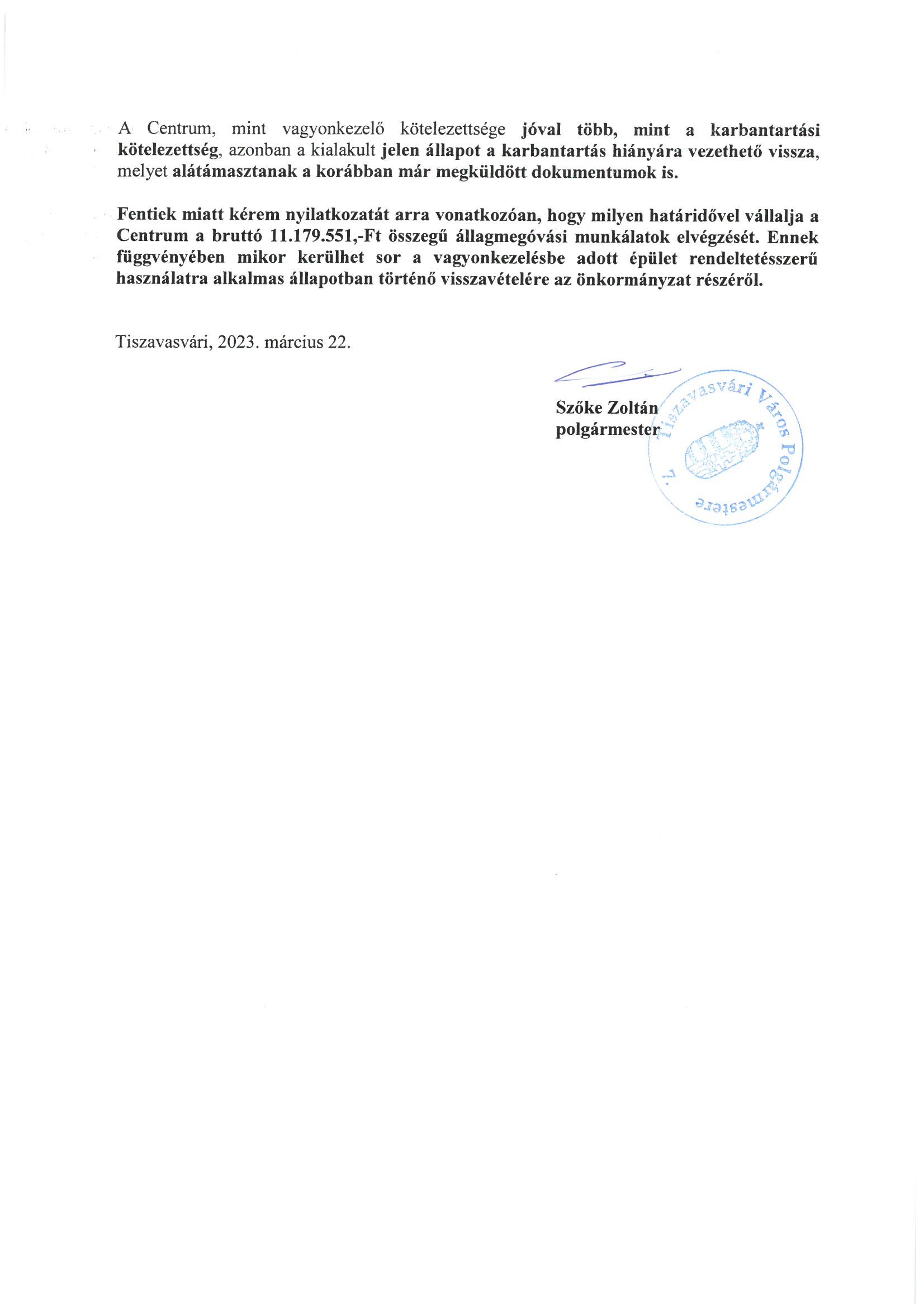 